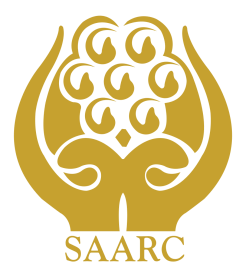 Annexure 2 REGISTRATION FORMCategory: (Please mark the relevant category)  Official Nominee of ………………………… (Name of the SAARC Member State)  Other Participant 	 Category A		 Category B		 Category CPersonal Details: 1. Name (in block letters with surname underlined): 2. Nationality 2.1	Host Country Participants (National ID No.): 2.2	International Participants (Passport No.): 3.1	Postal Address: 3.2	Phone No. Mobile No. Whatsapp, Viber contact, FAX. Email: 4. Institution of affiliation: a. Present Designation: b. Name and address, of the institute: c. Name, designation, email and phone number(s)of the head of the institute: 5. Educational qualifications: 6. Awards and Distinctions: 7. Publications: 8. Title of the Proposed Paper/ Poster: 9. Whether attending with any accompanying person? Yes/ No (If yes, please give Details) a. Name of the accompanying person (in block letters with surname underlined): b. Nationality & Identification (please give National ID No. or Passport No.): 10. Mode of payment of the Registration fee (not applicable for the official nominees of the SAARC Member States) a. Through E-payment (Please indicate the Transaction Reference Number and date) b. In cash at the Registration Desk Place: Date: (Signature) (Full Name)